Музыкально – дидактическая игра «Музыкальные загадки"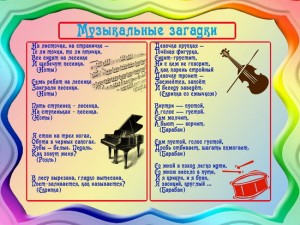 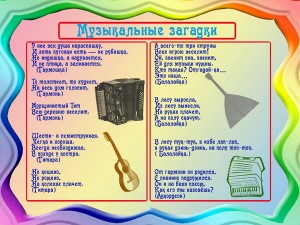 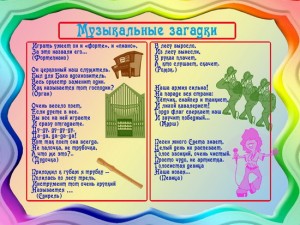 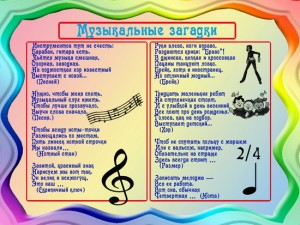 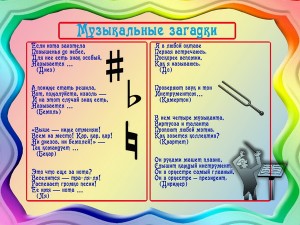 